Jonathan				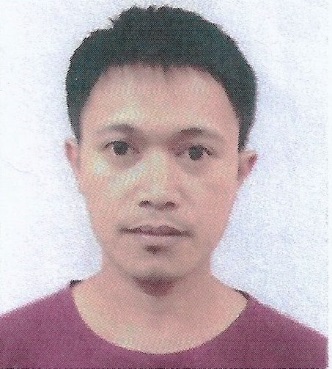 Email: jonathan-399572@2freemail.com Mobile No: +971504753686OBJECTIVES:	To obtain a position where I can use my educational knowledge and skills related to my educational attainment that will establish and enhance both my knowledge and skills and to make a positive contribution to the organization.Working Experience:2014 to Present	Abu Dhabi-based Company			Pest Control Sub – LeaderResponsibilities:Certified and experience in pest management, technology and treatment techniques.Certified in reading and understanding all product labels.Certified in Health and safety audits relationship to the environment.Experience and understanding and working with Arab culture and speak Arabic language.Educate customer about pest behavior and its relation to sanitation.Certified in applying IPM methodology in dealing with the customer concerns.Documented all pest management report under the ISO Standard.Jan. - Dec. 2013	Global Measurement and Technologies Incorporated			Pump Technician			Libertad, Pasay city, PhilippinesResponsibilities:Maintenance for pump machinery, including inspecting pumps, Ensuring that pumps are always in working order. Troubleshooting, and other hands-on maintenance and repair work.Calibrating machine to correct measurement.Jan. - Dec. 2012	FCR Business Machine Corporation			Programer - Technician			Binondo, Manila, PhilippinesResponsibilities:Installing and preparing new unit of cash register machine.Programing the files of the register machine.Troubleshooting, and other hands-on maintenance and repair work of the machine.Training:			Certified International Franchise Training Program andIPM Pest Management Procedures (UAE)			December 14, 2014Thirty days Induction Training for Organization’s Operation and Activities; Pest Control, Animal Impounding and On-Call service (CWM169 – Lot 3) Requirements; and Basic Integrated Pest Management Procedures.			Certified International Franchise Training Program andIPM Pest Management Procedures (UAE)			January 15, 2015Skills and interest:			Troubleshooting and Repairing Electronic Divices			Computer literate (Basic Microsoft)		Personal Information:Nationality	:	FilipinoCivil Status	:	MarriedSex		:	MaleDate of Birth	:	May 17, 1981Language	:	English, Tagalog, Visaya and Basic ArabicEducational Attainment:College	: Institute of Creative Computer Technology (ICCT)		  V.V. Soliven, Cainta Rizal, Philippines		   Micro System Computer Technician		  1998 – 2001 (Undergraduate)	Secondary	: Antipolo National High School (ANHS)		  Bagong Nayon II, Antipolo, Rizal		  1994 – 1998 (Graduate)Primary 	: Bagong Nayon I Elementary School (BN1ES)		 Bagong Nayon 1, Antipolo, Rizal		 1987 – 1994 (Graduate)Personal Qualities	I am reliable and honest person that can work well with people in order to finish my task that always gives my best when doing things and I can even work efficient while under pressure.	I hereby certify that above mention are true and correct in the best of my knowledge. Thank you very much.Jonathan        									  Signature	